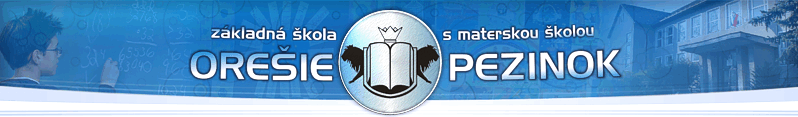 Základná škola s MŠ, Orešie 3902 03  PezinokŠKOLSKÝ PORIADOK PRE ŽIAKOV ZÁKLADNEJ ŠKOLYMgr. Gabriela Fornerováriaditeľka školyTento školský poriadok je záväzný pre všetkých žiakov školy.Tento školský poriadok nadobúda účinnosť 1. septembra 2021. OBSAHPráva a povinnosti žiakov	4Každý žiak má právo	4K povinnostiam žiakov patrí	5Žiakovi nie je dovolené	6Hodnotenie a klasifikácia prospechu žiakov	6Opravné skúšky	8Komisionálne skúšky	8Výchovné opatrenia	9Pochvaly a iné ocenenia	9Odmeňovanie žiakov	10Opatrenia na posilnenie disciplíny	10Zásady správania žiakov	12Oslovenie a pozdravy	12Príchod do školy	12Správanie sa žiakov na vyučovaní	13Správanie sa žiakov počas prestávky	14Odchod žiakov zo školy	15Dochádzka žiakov do školy	15Starostlivosť o školské zariadenia a učebnice	17Náplň práce týždenníkov	17Starostlivosť o ochranu zdravia žiakov, bezpečnosť pri vyučovaní a školských akciách	17Správanie sa žiaka na verejnosti	18Individuálne štúdium, štúdium v zahraničí	19Školské stravovanie	19Práva dieťaťa1.Právo na rovnosť bez rozdielu rasy, náboženstva, pôvodu a postavenia.Dieťaťu náležia všetky práva uvedené v tejto deklarácii. Na tieto práva majú nárok všetky deti bez jedinej výnimky, bez rozdielu rasy, farby, pohlavia, reči, náboženstva, politického alebo iného presvedčenia, národného alebo sociálneho pôvodu, majetkového, spoločenského alebo iného postavenia, či už dieťaťa samého alebo jeho rodiny.2.Právo na zdravý duševný a telesný vývoj. Dieťaťu sa má dostať zvláštnej ochrany a treba mu zákonmi a inými prostriedkami zabezpečiť, aby sa v slobodných a dôstojných podmienkach zdravým a morálnym spôsobom vyvíjalo telesne, duševne ,mravne, duchovne a sociálne. Pri prijímaní zákonov hlavným hľadiskom majú byť najvlastnejšie záujmy dieťaťa.3.Právo na meno a štátnu príslušnosť. Dieťa má mať od narodenia právo na meno a štátnu príslušnosť.4.Právo na výživu, bývanie a zdravotnícke služby. Dieťaťu sa majú dostať výhody sociálneho zabezpečenia. Má mať právo dospievať a vyvíjať sa v zdraví, preto treba jemu a jeho matke poskytovať zvlášť starostlivosť a ochranu vrátane primeranej starostlivosti pred narodením a po ňom. Dieťa má právo na primeranú výživu, bývanie, zotavenie a zdravotnícke služby.5. Právo na zvláštnu opateru pri telesnom, duševnom, alebo sociálnom postihnutí. Telesne, duševne alebo sociálne postihnutému dieťaťu treba poskytnúť zvláštnu opateru, výchovu a starostlivosť, akú vyžaduje jeho konkrétny stav.6.Právo na lásku, porozumenie a starostlivosť.  Plný a harmonický rozvoj osobnosti dieťaťa vyžaduje lásku a porozumenie. Všade, kde je to možné, má vyrastať obklopené starostlivosťou a zodpovednosťou svojich rodičov a vždy v ovzduší lásky a mravnej a hmotnej istoty, s výnimkou mimoriadnych okolností sa dieťa v útlom veku nemá odlúčiť od matky. Má byť povinnosťou spoločnosti a úradov venovať osobitnú starostlivosť deťom, ktoré nemajú rodinu, a tým, ktorým sa nedostáva primeraných prostriedkov na výživu. Je potrebné, aby štát poskytoval finančnú a inú pomoc na výživu mnohodetným rodinám.7.Právo na bezplatné vzdelávanie, hru a zotavenie.  Dieťa má nárok na vzdelávanie, ktoré má byť bezplatné, aspoň na základnom stupni. Má sa mu dostať vzdelania, ktoré zvýši jeho všeobecnú kultúrnu úroveň a poskytne mu rovnaké možnosti rozvíjať svoje schopnosti, svoje vlastné názory a svoj zmysel pre mravnú a spoločenskú zodpovednosť, aby sa mohlo stať užitočným členom spoločnosti. Tí, čo sú zodpovední za vzdelávanie a výchovu dieťaťa, majú sa riadiť ozajstnými záujmami dieťaťa: túto zodpovednosť majú predovšetkým jeho rodičia. Dieťa má mať všetky možnosti pre hru a zotavenie, ktoré majú sledovať tie isté zámery ako vzdelávanie: spoločnosť a úrady majú podporovať úsilie využívať toto právo.8.Právo na prednostnú ochranu a pomoc.Dieťa má byť za každých okolností medzi prvými, ktorým sa poskytuje ochrana a pomoc.9.Právo na ochranu pred zanedbávaním, krutosťou a využívaním.   Dieťa má byť chránené pred všetkými formami zanedbávania, krutosti a využívania. Nemá byť predmetom nijakého spôsobu obchodu. Dieťa sa nesmie zamestnávať pred dovŕšením primeraného minimálneho veku: v nijakom prípade ho nemožno nútiť alebo mu dovoliť, aby vykonávalo prácu alebo zamestnanie, ktoré je na úkor jeho zdravia alebo vzdelávania, alebo bráni jeho telesnému, duševnému alebo mravnému vývinu.10.Právo na ochranu pred diskrimináciou a na výchovu v duchu znášanlivosti, mieru a bratstva.Dieťa treba chrániť pred pôsobením, ktoré môže podnecovať rasovú, náboženskú alebo akúkoľvek inú formu diskriminácie. Dieťa sa má vychovávať v duchu porozumenia, znášanlivosti, priateľstva medzi národmi, mieru a bratstva všetkých ľudí, aby si plne uvedomovalo, že má svoje sily a schopnosti venovať službe ostatným ľuďom.Práva a povinnosti žiakovKaždý žiak má právona rovnoprávny prístup k výchove a vzdelávaniu:v bezpečnom a zdravom prostredí,v materinskom jazyku,zameraný na mnohostranné poskytovanie vecných informácií primerané jeho veku, schopnostiam, záujmom a zdravotnému stavu,na bezplatné vzdelanie,na vzdelanie v štátnom jazyku,na úctu k jeho vierovyznaniu, svetonázoru, národnostnej a etnickej príslušnosti,na poskytovanie poradenstva a služieb spojených s výchovou a vzdelávaním,na výchovu a vzdelávanie v bezpečnom a hygienicky vyhovujúcom prostredí,na organizáciu výchovy a vzdelávania primeranú jeho veku, schopnostiam, záujmom, zdravotnému stavu a v súlade so zásadami psychohygieny,na jemu zrozumiteľný výklad učiva,k danému učivu položiť otázku a dostať na ňu odpoveď,na omyl, zmenu názoru a právo na vývin,na úctu k svojej osobe a na zabezpečenie ochrany proti fyzickému, psychickému a sexuálnemu násiliu,na objektívne hodnotenie,primerane využívať školské zariadenie, učebne, pomôcky, knižnicu,dobrovoľne sa zapájať podľa záujmu do mimoškolských športových, kultúrnych a iných aktivít, ktoré organizuje škola,na ohľaduplné a taktné zaobchádzanie zo strany pedagógov, prevádzkových zamestnancov školy i spolužiakov, má byť chránený pred všetkými formami zanedbávania, krutosti a využívania,v primeranom čase, priestore a primeraným spôsobom vyjadriť svoj názor v diskusii na vyučovaní, na triednických hodinách, v školskom časopise,aby disciplinárne opatrenia, ktoré sa voči nemu vykonávajú, boli zlučiteľné s ľudskou dôstojnosťou dieťaťa,na individuálny prístup vo výchove a vzdelávaní rešpektujúci jeho schopnosti a možnosti, nadanie a zdravotný stav,na bezplatné zapožičiavanie učebníc a učebných textov na povinné vyučovacie predmety,na slobodnú voľbu voliteľných a nepovinných predmetov v súlade so svojimi možnosťami, záujmami a záľubami, na slobodnú voľbu krúžkovej a ostatnej záujmovej činnosti v súlade so svojimi záujmami a záľubami,na náhradu škody, ktorá mu vznikla pri výchove a vzdelávaní alebo v priamej súvislosti s nimi,dostať informácie v otázkach týkajúcich sa jeho osoby a výchovno-vzdelávacích výsledkov od pedagogických zamestnancov,na individuálne vzdelávanie v rozsahu stanovenom predpismi,žiak so špeciálnymi výchovno-vzdelávacími potrebami má právo na výchovu a vzdelávanie s využitím špecifických foriem a metód, ktoré zodpovedajú jeho potrebám, a na vytvorenie nevyhnutných podmienok, ktoré túto výchovu a vzdelávanie umožňujú,žiak so špeciálnymi výchovno-vzdelávacími potrebami má právo používať pri výchove a vzdelávaní špeciálne učebnice a špeciálne didaktické a kompenzačné pomôcky.K povinnostiam žiakov patríosvojiť si vedomosti, zručnosti a návyky poskytované základnou školou,pravidelne sa zúčastňovať na výchove a vzdelávaní a riadne sa vzdelávať, osvojiť si a zachovávať základné pravidlá a časový harmonogram a program školy, rešpektovať jej zameranie a svojimi vzájomnými vzťahmi prispieť k dobrej atmosfére,osvojiť si zásady mravného správania, vedomosti a praktické zručnosti na veku primeranej úrovni,konať tak, aby neohrozoval svoje zdravie a bezpečnosť, ako aj zdravie a bezpečnosť ďalších osôb zúčastňujúcich sa na výchove a vzdelávaní, ctiť si ľudskú dôstojnosť svojich spolužiakov a zamestnancov školy alebo školského zariadenia,svojím vystupovaním a činnosťou neobmedzovať osobnú slobodu a práva iných,osvojiť si zásady vlastenectva, humanity, demokracie a správať sa podľa nich,byť disciplinovaný, rešpektovať pokyny zamestnancov školy alebo školského zariadenia, ktoré sú v súlade so všeobecne záväznými právnymi predpismi, vnútornými predpismi školy a dobrými mravmi a správať sa v škole i mimo nej tak, aby robil česť sebe i škole,chrániť vlastné zdravie a zdravie iných, dbať o čistotu a poriadok, pomáhať pri udržiavaní poriadku v škole a jej okolí.ctiť si ľudskú dôstojnosť svojich spolužiakov a zamestnancov školy alebo školského zariadenia,byť v škole vhodne a čisto upravený, aby nevzbudzovali svojím zovňajškom pohoršenie,chrániť pred poškodením majetok školy alebo školského zariadenia a majetok, ktorý škola alebo školské zariadenie využíva na výchovu a vzdelávanie, chrániť pred poškodením učebnice, učebné texty a učebné pomôcky, ktoré im boli bezplatne zapožičané,dodržiavať vyučovací čas, rozvrh prestávok, zasadací poriadok v triedach a plniť ďalšie pokyny obsiahnuté vo vnútornom poriadku školy,nastupovať do školy minimálne 10 minút pred začiatkom vyučovania svojej triedy,udržiavať v škole poriadok: v triedach, na chodbách, v sociálnych zariadeniach i v školskej   jedálni,správať sa na verejnosti, v mimo vyučovacom čase, počas voľných dní aj cez prázdniny tak, aby nepoškodzovali dobré meno školy,zdržiavanie sa žiakov vo večerných a nočných hodinách na diskotékach, reštauračných zariadeniach sa považuje za porušenie vnútorného poriadku školy,rešpektovať zameranie, základné pravidlá a program školy, prezentovať ho nielen v škole, ale aj na verejnosti,rešpektovať pokyny zamestnancov školy, ktoré sú v súlade so všeobecne záväznými právnymi predpismi, vnútornými predpismi školy a dobrými mravmi.zachovávať osobnú hygienu a hygienu prostredia, obliekať sa v súlade s hygienickými i mravnými požiadavkami (v škole sa preobúva obuv a vrchné ošatenie sa odkladá v šatniach),udržiavať čistotu a hygienu na WC,dodržiavať školský poriadok školy a ďalšie vnútorné predpisy školy alebo školského zariadenia.Žiakovi nie je dovolenéfajčiť v priestoroch školy, v okolí školy a pri všetkých činnostiach organizovaných školou,prinášať do školy alebo na činnosti organizované školou alkoholické nápoje, drogy a iné zdraviu škodlivé látky, používať ich v škole alebo pri činnostiach organizovaných školou,prinášať do školy alebo na činnosti organizované školou veci ohrozujúce život a zdravie a veci, ktoré by mohli rozptyľovať pozornosť ostatných žiakov pri vyučovaní,manipulovať s vecami zabezpečujúcimi ochranu budovy a majetok školy (hasiace prístroje, elektrické vedenie. ....),znečisťovať steny a ničiť zariadenie učební, šatní, sociálnych zariadení a ostatných priestorov školy,používať vulgárne výrazy, počas vyučovacieho procesu používať mobilný telefón (ak žiak na vlastné riziko mobilný telefón v škole má, musí byť počas vyučovacích hodín vypnutý a uložený v jemu pridelenej skrinke v šatni),konzumovať potraviny počas vyučovacieho procesu,nosiť do školy drahé veci a neprimerane vysoké finančné čiastky, v prípade straty či odcudzenia ide o osobnú zodpovednosť žiaka, ktorý si takéto drahé veci do školy priniesol,do tried nosiť vrchné ošatenie a obuv,pred skončením vyučovania nesmie bez dovolenia vychádzať zo školskej budovy; zdržiavať sa v školských priestoroch v čase mimo vyučovania môže žiak len za podmienok určených školským poriadkom,vystupovať a sedieť na parapetných doskách, manipulovať so žalúziami, otvárať okná a vykláňať sa z nich, vyhadzovať von papiere a iné odpadky či školské pomôcky, vystupovať na lavice, hojdať sa na stoličkách.Hodnotenie a klasifikácia prospechu žiakovHodnotenie žiaka sa v rámci vzdelávania vykonáva podľa úrovne dosiahnutých výsledkov slovným hodnotením, klasifikáciou, kombináciou klasifikácie a slovného hodnotenia. Predmety, ktoré sa neklasifikujú, sú určené v školskom vzdelávacom programe. Prospech žiaka v jednotlivých vyučovacích predmetoch prvého až štvrtého ročníka základnej školy sa môže hodnotiť slovne týmito stupňami: dosiahol veľmi dobré výsledky, dosiahol dobré výsledky, dosiahol uspokojivé výsledky, dosiahol neuspokojivé výsledky. Pri hodnotení a klasifikácii žiaka s vývinovými poruchami alebo žiaka so zdravotným postihnutím sa zohľadňuje jeho porucha alebo postihnutie. Prospech žiaka v jednotlivých vyučovacích predmetoch sa klasifikuje týmito stupňami: 1 - výborný,2 - chválitebný, 3 - dobrý, 4 - dostatočný, 5 - nedostatočný. Správanie žiaka sa klasifikuje týmito stupňami: 1 - veľmi dobré, 2 - uspokojivé, 3 - menej uspokojivé, 4 - neuspokojivé. Celkové hodnotenie žiaka prvého ročníka základnej školy sa na konci prvého a druhého polroka na vysvedčení vyjadruje takto: prospel, neprospel. Celkové hodnotenie žiaka druhého až deviateho ročníka základnej školy sa na konci prvého a druhého polroka vyjadruje na vysvedčení takto: prospel s vyznamenaním, prospel veľmi dobre, prospel, neprospel. Celkové hodnotenie žiaka na konci prvého a druhého polroku vyjadruje výsledky jeho klasifikácie v povinných vyučovacích predmetoch, ktoré sa klasifikujú, a klasifikáciu jeho správania; nezahŕňa klasifikáciu v nepovinných vyučovacích predmetoch. V posledný vyučovací deň prvého polroka školského roka triedny učiteľ vydá žiakovi výpis slovného hodnotenia alebo klasifikácie prospechu a správania žiaka za prvý polrok. Tento výpis nie je verejnou listinou. Vysvedčenie za prvý polrok sa vydáva na základe písomnej žiadosti zákonného zástupcu žiaka. V posledný vyučovací deň školského roka sa vydáva žiakom vysvedčenie, ktoré obsahuje hodnotenie a klasifikáciu prospechu a správania žiaka za oba polroky príslušného školského roka. Žiak hodnotený slovne prospel s vyznamenaním, ak ani v jednom povinnom vyučovacom predmete nedosiahol horšie hodnotenie ako "dosiahol dobré výsledky" a jeho správanie je hodnotené ako "veľmi dobré". Žiak prospel s vyznamenaním, ak ani v jednom povinnom vyučovacom predmete nemá stupeň prospechu horší ako chválitebný, priemerný stupeň prospechu z povinných vyučovacích predmetov nemá horší ako 1,5 a jeho správanie je hodnotené ako "veľmi dobré". Žiak hodnotený slovne prospel veľmi dobre, ak ani v jednom povinnom vyučovacom predmete nedosiahol horšie hodnotenie ako "dosiahol uspokojivé výsledky" a jeho správanie je hodnotené ako "veľmi dobré". Žiak prospel veľmi dobre, ak ani v jednom povinnom vyučovacom predmete nemá stupeň prospechu horší ako dobrý, priemerný stupeň prospechu z povinných vyučovacích predmetov nemá horší ako 2,0 a jeho správanie je hodnotené ako "veľmi dobré". Žiak hodnotený slovne prospel, ak ani v jednom povinnom vyučovacom predmete nebol hodnotený ako "dosiahol neuspokojivé výsledky". Žiak prospel, ak nemá stupeň prospechu nedostatočný ani v jednom povinnom vyučovacom predmete. Žiak hodnotený slovne neprospel, ak z niektorého povinného vyučovacieho predmetu aj po opravnej skúške bol hodnotený ako "dosiahol neuspokojivé výsledky". Žiak neprospel, ak má z niektorého povinného vyučovacieho predmetu aj po opravnej skúške stupeň prospechu nedostatočný.Žiak, ktorý bol na konci druhého polroka hodnotený stupňom prospechu nedostatočný alebo dosiahol neuspokojivé výsledky z viac ako dvoch povinných vyučovacích predmetov, opakuje ročník počas plnenia povinnej školskej dochádzky.Ročník opakuje aj žiak, ktorého nebolo možné klasifikovať ani v náhradnom termíne zo závažných objektívnych dôvodov, najmä zdravotných, dlhodobého pobytu v zahraničí. Žiak, ktorý sa vzdeláva podľa medzinárodných programov podľa § 7 ods. 6, je hodnotený podľa pravidiel hodnotenia týchto programov.Opravné skúškyAk nemožno žiaka vyskúšať a klasifikovať v riadnom termíne v prvom polroku, žiak sa za prvý polrok neklasifikuje; riaditeľ školy určí na jeho vyskúšanie a klasifikovanie náhradný termín, a to spravidla tak, aby sa klasifikácia mohla uskutočniť najneskôr do dvoch mesiacov po skončení prvého polroka. Ak nemožno žiaka vyskúšať a klasifikovať v riadnom termíne v druhom polroku, žiak je skúšaný aj klasifikovaný za toto obdobie spravidla v poslednom týždni augusta a v dňoch určených riaditeľkou školy. Žiak, ktorý má na konci druhého polroka prospech nedostatočný najviac z dvoch povinných vyučovacích predmetov alebo dosiahol neuspokojivé výsledky v slovnom hodnotení, môže na základe rozhodnutia riaditeľky školy vykonať z týchto predmetov opravnú skúšku. Opravnú skúšku môže vykonať aj žiak, ktorého prospech na konci prvého polroka je nedostatočný najviac z dvoch povinných vyučovacích predmetov, ktoré sa vyučujú len v prvom polroku. Termín opravných skúšok určí riaditeľka školy tak, aby sa opravné skúšky podľa písm. c) vykonali najneskôr do 31. augusta; žiakovi, ktorý zo závažných dôvodov nemôže prísť vykonať opravnú skúšku v určenom termíne, možno povoliť vykonanie opravnej skúšky najneskôr do 15. septembra, a žiakovi, ktorý bol klasifikovaný podľa písm. b) najneskôr do 15. októbra, podľa písm. d) vykonali najneskôr do klasifikačnej porady za druhý polrok. Žiak, ktorý bez závažných dôvodov nepríde na opravnú skúšku, sa klasifikuje z vyučovacieho predmetu, z ktorého mal vykonať opravnú skúšku, stupňom prospechu nedostatočný. Komisionálne skúškyŽiak sa klasifikuje podľa výsledkov komisionálnej skúšky ak je skúšaný v náhradnom termíne, ak zákonný zástupca požiada o preskúšanie žiaka, ak sa preskúšanie koná na podnet riaditeľky školy, ak vykonáva opravné skúšky, v prípade oslobodenia žiaka od povinnosti dochádzať do školy, pri plnení osobitného spôsobu školskej dochádzky, pri individuálnom vzdelávaní.Komisia pre komisionálne skúšky má najmenej troch členov. Komisia sa skladá z predsedu, ktorým je spravidla riaditeľka školy alebo ňou poverený učiteľ, skúšajúceho učiteľa, ktorým je spravidla učiteľ vyučujúci žiaka príslušný vyučovací predmet, a prísediaceho, ktorý spĺňa kvalifikačné predpoklady pre príslušný alebo príbuzný vyučovací predmet. Výsledok komisionálnej skúšky vyhlási predseda komisie verejne v deň konania skúšky. Výsledok každej komisionálnej skúšky je pre klasifikáciu žiaka konečný. Ak zákonný zástupca žiaka má pochybnosti o správnosti klasifikácie na konci prvého a druhého polroka, môže do troch pracovných dní odo dňa získania výpisu slovného hodnotenia alebo klasifikácie prospechu a správania žiaka za prvý polrok alebo do troch pracovných dní odo dňa vydania vysvedčenia požiadať riaditeľku školy o vykonanie komisionálnej skúšky; ak je vyučujúcim riaditeľka školy, o preskúšanie žiaka možno požiadať príslušný orgán miestnej štátnej správy v školstve. Preskúšať žiaka nemožno, ak bol v klasifikačnom období z tohto vyučovacieho predmetu hodnotený na základe komisionálnej skúšky.O možnosti vykonať komisionálnu skúšku podľa písm. a) rozhodne riaditeľka školy.  Riaditeľka školy môže povoliť prítomnosť zákonného zástupcu žiaka na jeho komisionálnom preskúšaní.Výchovné opatreniaVýchovné opatrenia sú pochvaly, iné ocenenia a opatrenia na posilnenie disciplíny žiakov.  Za vzorné správanie, za vzorné plnenie povinností alebo za statočný čin možno žiakovi udeliť pochvalu alebo iné ocenenie.Ak sa žiak previní proti školskému poriadku, možno mu uložiť napomenutie alebo pokarhanie od triedneho učiteľa alebo pokarhanie od riaditeľky školy.Hodnotenie správania žiaka navrhuje triedny učiteľ po prerokovaní s učiteľmi, ktorí  v triede vyučujú a schvaľuje riaditeľka školy po prerokovaní v pedagogickej rade. Pochvaly   a iné ocenenia, výchovné opatrenia sa zaznamenávajú v triednom výkaze alebo katalógovom liste žiaka. Udelenie zníženého stupňa zo správania sa odôvodní v triednom výkaze alebo katalógovom liste žiaka. Ak žiak svojím správaním a agresivitou ohrozuje bezpečnosť a zdravie ostatných žiakov, ostatných účastníkov výchovy a vzdelávania alebo narúša výchovu a vzdelávanie do takej miery, že znemožňuje ostatným účastníkom výchovy a vzdelávania vzdelávanie, riaditeľka  školy môže použiť ochranné opatrenie, ktorým je okamžité vylúčenie žiaka z výchovy a vzdelávania, umiestnením žiaka do samostatnej miestnosti za prítomnosti pedagogického zamestnanca. Riaditeľka školy bezodkladne privolázákonného zástupcu,zdravotnú pomoc,policajný zbor. Ochranné opatrenie slúži na upokojenie žiaka. O dôvodoch a priebehu ochranného opatrenia vyhotoví riaditeľka školy písomný záznam.Pochvaly a iné oceneniaUdeľujú sa za mimoriadny prejav aktivity a iniciatívy, za záslužný alebo statočný čin, za dlhodobo úspešnú prácu pre kolektív. Pochvaly sa udeľujú ústne alebo písomne. Návrh na udelenie pochvaly alebo iného ocenenia sa prerokuje v pedagogickej rade. Škola udeľuje:pochvalu od vyučujúceho do Poznámok k práci žiakov v klasifikačnom zázname,pochvalu od vyučujúceho do žiackej knižky žiaka,pochvalu od triedneho učiteľa,pochvalu od riaditeľa školy,diplom,Ústnu alebo písomnú pochvalu udeľuje žiakovi pred kolektívom triedy alebo školy triedny učiteľ, riaditeľka, môže aj zástupca zriaďovateľa školy alebo zástupca právnickej osoby.Najlepších žiakov môže riaditeľka školy navrhnúť na ocenenie starostovi obce ako zriaďovateľovi školy.V osobitne odôvodnených prípadoch, najmä za statočný čin, ktorým bol zachránený ľudský život alebo majetok značnej materiálnej hodnoty, môže udeliť žiakovi pochvalu alebo iné ocenenie aj orgán verejnej správy, minister školstva alebo prezident republiky.Odmeňovanie žiakovPri účasti žiakov na rôznych súťažiach a aktivitách školy môže byť žiakom udelené za polročné hodnotiace obdobie nasledovné výchovné opatrenia:za 1. – 3. miesto v školskom kole súťaže pochvala triednym učiteľom alebo organizátorom súťaže, diplom,za 1. – 3. miesto  v okresnom kole súťaže pochvala riaditeľkou školy,za 1. – 3. miesto v krajskom a vyššom kole súťaže a za úspešného riešiteľa v týchto kolách pochvala riaditeľkou školy.Opatrenia na posilnenie disciplínyUkladajú sa žiakom za opakované a závažné porušenia školského poriadku. Spravidla predchádzajú zníženiu známky zo správania. Každému opatreniu predchádza objektívne prešetrenie previnenia a poklesku.Podľa závažnosti previnenia sa ukladá niektoré z týchto opatrení:zápis do Poznámok k práci žiakov do klasifikačného záznamu,zápis do žiackej knižky,napomenutie od triedneho učiteľa – udeľuje sa ústne pred kolektívom triedy zaneskorý príchod na vyučovanie vinou žiaka,nesplnenie si úloh určených triednym učiteľom,1 neospravedlnenú hodinu,nesplnenie si povinností žiaka (nosenie pomôcok, príprava na vyučovanie a pod.),menej závažné porušenie školského poriadku (používanie neslušných výrazov, arogancia, drzosť, netolerantnosť, bitka ...),pokarhanie od triedneho učiteľa – so súhlasom riaditeľky školy po prerokovaní v pedagogickej rade, udeľuje sa pred kolektívom triedy za:opakovaný neskorý príchod na vyučovanie vinou žiaka,opakované nesplnenie si úloh určených triednym učiteľom,2-3 neospravedlnené vyučovacie hodiny,časté porušovanie školského poriadku,neúctivé správanie sa voči spolužiakom (neslušné výrazy, bitka, krádež),neúctivé správanie sa voči učiteľom,útek z vyučovacej hodiny,zápis do klasifikačného záznamu iným vyučujúcim (4 – 6x),riaditeľské pokarhanie – je prerokované v pedagogickej rade, je uložené pred kolektívom žiakov školy (obežník), udeľuje sa za4-6 neospravedlnených hodín,opakované porušenie školského poriadku,opakované neúctivé správanie sa voči spolužiakom,opakované neúctivé správanie sa voči učiteľom (odvrávanie, podvody v žiackej knižke, prepisovanie a dopisovanie známok...),krádež, fajčenie, požitie alkoholu a omamných látok, resp. ich prinesenie do školy alebo na školskú akciu,7 – 9 porušení školského poriadku,opakovaný útek z vyučovacích hodín,poškodenie školského majetku.O udelení výchovného opatrenia informuje triedny učiteľ alebo riaditeľka školy preukázateľným spôsobom zákonného zástupcu žiaka. Výchovné opatrenie sa zaznamenáva žiakovi do triedneho výkazu alebo katalógového listu žiaka.znížená známka zo správania v zmysle metodických pokynov.Udelenie zníženého stupňa zo správania sa odôvodní v triednom výkaze alebo katalógovom liste žiaka.V klasifikačnom období (I. alebo II. polrok školského roku) hodnotí škola porušovanie školského poriadku žiakom:napomenutím od triedneho učiteľapokarhaním od triedneho učiteľarozhodnutím o riaditeľskom pokarhaní (proti tomuto môže zákonný zástupca podať odvolanie v termíne uvedenom na rozhodnutí),zníženou známkou zo správania (ak má zákonný zástupca pochybnosti o správnosti klasifikácie na konci I. a II. polroka, môže do troch dní odo dňa , keď bolo žiakovi vydané vysvedčenie, požiadať o prešetrenie správnosti postupu pri klasifikácii správania).Za neospravedlnené hodiny môžu byť navrhnuté žiakovi výchovné opatrenie znížená známka zo správania. Škola má povinnosť oznámiť rodičov takéhoto žiaka na priestupkové oddelenie obvodného úradu alebo obce, v ktorej má žiak trvalý pobyt pre zanedbávanie povinnej školskej dochádzky.Opatrenia podľa počtu neospravedlnených hodín:1 - 3 hodiny: pokarhanie triednym učiteľom,4 – 6 hodín: pokarhanie riaditeľkou školy,7 – 20 hodín: znížená známka zo správania o jeden stupeň,21 - 50 hodín: znížená známka zo správania o dva stupne,viac ako 50 hodín: znížená známka zo správania o tri stupne.Pri zápisoch v klasifikačnom poriadku o preukázateľnom porušení školského poriadku môžu podľa závažnosti priestupkov nasledovať výchovné opatrenia za každé hodnotiace obdobie:za 3 porušenia školského poriadku napomenutie triednym učiteľom,za 4 – 6  porušení školského poriadku pokarhanie triednym učiteľom,za 7 – 9 porušení školského poriadku pokarhanie riaditeľom školy,za 10 – 13 porušení školského poriadku znížená známka zo správania o jeden stupeň,za 14 – 18 porušení školského poriadku znížená známka zo správania o dva stupne,za 19 a viac porušení školského poriadku znížená známka zo správania o tri stupne.Zásady správania žiakovOslovenie a pozdravyžiaci zásadne oslovujú zamestnancov školy: pani riaditeľka, pani učiteľka, pán školník a podobne,žiaci zdravia pozdravom: „dobrý deň“, „dobré ráno“; žiaci zdravia v ten istý deň len pri prvom stretnutí,žiaci zdravia všetkých zamestnancov školy,žiaci zdravia vyučujúceho na začiatku hodiny tak, že vstanú; ak príde do triedy iný vyučujúci alebo iná dospelá osoba, postavia sa; pri ich odchode sa žiaci takisto postavia; sadajú si na pokyn vyučujúceho,na hodinách telesnej výchovy, výtvarnej výchovy, práce s počítačom, praktických cvičeniach, pri písaní kontrolných prác a na pokyn vyučujúceho žiaci nezdravia,žiaci zdravia zamestnancov školy aj pri stretnutí mimo budovy školy.Príchod do školyŽiaci prichádzajú na vyučovanie o 7.45 hod. tak, aby pred začiatkom hodiny boli na svojom mieste s pripravenými učebnými pomôckami. Na popoludňajšiu záujmovú činnosť prichádzajú 10 minút pred začiatkom činnosti, vyčkajú príchod vyučujúceho, ktorý žiakov vpustí do budovy a odvedie do príslušnej učebne.Pred vchodom do budovy si očistia obuv, odložia si vrchný odev do šatne a preobujú sa do zdravotne nezávadných prezuviek. Prezuvky by nemali zanechávať na podlahe čierne stopy. Po odchode zo školy vložia prezuvky do pridelenej skrinky v šatni.Opakované bezdôvodné neskoré príchody na vyučovanie sú porušovaním školského poriadku.Do budovy školy vchádzajú žiaci hlavným vchodom po vyhradených chodníkoch, nie po trávnatých plochách. Nepreliezajú plot!Žiaci, ktorí prídu na vyučovanie alebo inú činnosť skôr, ako je stanovená doba, disciplinovane čakajú pred budovou školy (škola nezodpovedá v tomto čase za bezpečnosť žiakov) alebo na mieste, ktoré im určil učiteľ. Vstup do budovy školy je bez vedomia vyučujúceho zakázaný.Na činnosti, ktoré organizuje škola, sa žiaci zhromažďujú na mieste a v čase, písomne oznámenom v žiackej knižke, určenom vyučujúcim a schváleným riaditeľkou školy.Neskorý príchod na vyučovanie musí žiak ospravedlniť u vyučujúceho v triede i u svojho  triedneho učiteľa.Žiaci na bicykli, skateboarde, kolieskových korčuliach prichádzajú do školy – jej vonkajších priestorov len na vlastné nebezpečenstvo. Vstup do areálu školy je na týchto športových náradiach zakázaný. Škola za poškodenie, či krádež bicykla, skateboardu, kolieskových korčúľ nenesie zodpovednosť.Je zakázané pohybovať sa vo vnútorných priestoroch a areáli školy na kolieskových korčuliach alebo na bicykli.Správanie sa žiakov na vyučovaníŽiak je povinný správať sa v škole slušne, dbať na pokyny pedagogických i ostatných zamestnancov školy, podľa svojich schopností sa svedomito pripravovať na vyučovanie a dodržiavať vnútorný poriadok školy.Žiakom sa zakazuje prichádzať do školy výstredne oblečeným (veľký výstrih, príliš krátka sukňa, krátka blúzka a krátke tričko, farby a doplnky preferujúce príslušnosť k určitej skupine a pod.) s nápadnou úpravou tváre a vlasov. V prípade porušenia zákazu bude žiakovi uložené jedno z výchovných opatrení.Žiak prichádza na vyučovanie a všetky školské podujatia včas, riadne pripravený, so všetkými učebnými pomôckami, ktoré podľa rozvrhu potrebuje na vyučovanie. Pomôcky potrebné na hodinu si pripraví cez prestávku. Vo výnimočných prípadoch (napr. zdravotné dôvody a iné) môže dostať dve sady učebníc.V prípade, ak si žiak opakovane bez závažnejšieho dôvodu neprinesie pomôcky na vyučovanie, môže mu byť udelené niektoré z výchovných opatrení alebo navrhnutá znížená známka zo správania. Ak si žiak zabudne žiacku knižku do 10-krát za polrok, môže mu triedny učiteľ udeliť alebo navrhnúť niektoré výchovné opatrenie. Miesto určené v zasadacom poriadku môže žiak meniť len so súhlasom vyučujúceho.Po zazvonení na vyučovaciu hodinu sedí žiak na mieste určenom podľa zasadacieho poriadku a po vstupe učiteľa do triedy ako aj pri jeho odchode z triedy po ukončení hodiny ho zdraví tým, že sa ticho postaví.Na vyučovacej hodine sa žiak správa slušne, sleduje činnosť v triede, je aktívny, nenašepkáva, neodpisuje, nevyrušuje.Ak chce žiak odpovedať alebo sa vyučujúceho niečo spýtať, hlási sa zdvihnutím ruky.Ak sa žiak na vyučovanie nepripravil, má možnosť ospravedlniť sa vyučujúcemu na začiatku hodiny s uvedením dôvodu.Žiakom sa zakazuje v priestoroch školy žuť žuvačky. Na každej vyučovacej hodine musí mať žiak na lavici pripravenú žiacku knižku.Počas hodiny smie žiak opustiť triedu, ihrisko, pracovné miesto... len so súhlasom vyučujúceho.Svoje miesto žiak udržiava v čistote a poriadku. Šetrí učebnice, učebné pomôcky, školské zariadenie a ostatný školský majetok. Ak úmyselne alebo z nedbalosti školský majetok poškodí, zákonný zástupca je povinný škodu v plnom rozsahu uhradiť. Ak sa vinník nezistí, škoda sa uhradí kolektívne. Neničia, neznečisťujú školský majetok (steny, dvere, WC, knihy, nábytok a pod). Treba šetriť elektrickou energiou a vodou.Manipulovať s oknami, závesmi, žalúziami, svetelnými vypínačmi, audiovizuálnou technikou a ďalším majetkom školy žiaci nemôžu. Pri poškodení škodu hradí rodič, resp. zákonný zástupca nezodpovedného žiaka a ak sa nezistí vinník, škodu uhradí kolektív triedy.Do školy je neprípustné nosiť predmety, ktoré žiak v škole nepotrebuje. Klenoty, hodinky, mobilný telefón a väčšie sumy peňazí nosí žiak do školy na vlastnú zodpovednosť. Ak žiak zistí stratu nejakej svojej veci, oznámi to triednemu učiteľovi, ktorý urobí ďalšie opatrenia.Do školy je zakázané nosiť, prechovávať a užívať akékoľvek drogy - omamné látky, zbrane aj ich atrapy. Porušenie zákazu sa klasifikuje ako hrubé narušenie disciplíny, ktoré triedny učiteľ rieši s rodičmi na výchovnej komisii s prípadnou účasťou okresnej sociálnej kurátorky.Mobilné telefóny nosia žiaci do školy na vlastnú zodpovednosť. Škola za ich stratu, poškodenie, nenesie zodpovednosť. Počas vyučovacích hodín a prestávok je zakázané používať ich, žiaci sú povinní odložiť vypnuté mobilné telefóny hneď po príchode do školy do skriniek v šatni. V prípade nedodržania tejto povinnosti bude žiakovi udelený zápis do žiackej knižky a klasifikačného záznamu o porušení školského poriadku, mobilný telefón bude žiakovi odobratý a prevziať si ho príde zákonný zástupca..Všetky písomnosti a potvrdenia si žiaci vybavujú výlučne prostredníctvom triedneho učiteľa.Oslovenie: žiak zásadne zdraví všetkých zamestnancov školy, žiak oslovuje všetkých zamestnancov školy pani - pán.Správanie sa žiakov počas prestávkyPočas prestávky sa žiak pohybuje primeraným tempom, neruší a neobmedzuje spolužiakov, bez dovolenia nesmie opustiť budovu školy. Žiaci sa správajú voči sebe slušne a tolerantne, nevyhľadávajú potýčky, neriešia osobné problémy neslušnými výrazmi, prípadne fyzickým násilím. Nezneužívajú fyzicky slabších spolužiakov na vykonávanie rôznych ponižujúcich úkonov. V prípade zistenia šikanovania situáciu rieši triedny učiteľ a bez výnimky každého žiaka potrestá zníženou známkou zo správania. Tieto priestupky žiakov je triedny učiteľ povinný riešiť s rodičmi na výchovnej komisii.Každý žiak musí byť chránený pred všetkými formami zanedbávania, šikanovania, agresívnosti, krutosti a využívania pred fyzickými útokmi, nadávaním, ohováraním a ponižovaním. Toto právo si uplatňuje prostredníctvom ktoréhokoľvek zamestnanca školy alebo na problém môže upozorniť školu jeho zákonný zástupca.Žiaci majú zakázané vykláňať sa z okien, manipulovať so žalúziami a vyhadzovať von papier a iné odpadky.Počas malých prestávok žiak bez dôvodu neopúšťa triedu. Prestávky sú určené na prípravu pomôcok pre ďalšiu vyučovaciu hodinu, použitie WC, vykonanie osobnej hygieny. Cez malé prestávky sa žiaci zdržiavajú v určených priestoroch (v triedach, na chodbách) pod dohľadom dozorkonajúceho učiteľa. Vstup do iných tried a prechod z prízemia na poschodie a opačne nie je dovolený. Dvere tried sú počas malých prestávok otvorené. Po 2. vyučovacej hodine je veľká prestávka. Počas nej sa žiaci prechádzajú na školskom dvore a rešpektujú pokyny dozorkonajúcich pedagógov. Za nepriaznivého počasia sa žiaci zdržujú na školských chodbách na tých poschodiach, kde majú kmeňové triedy. Je prísne zakázané zdržiavať sa na schodištiach, zábradliach, sedieť v oknách a nakláňaťsa z nich. Počas veľkej prestávky nesmú žiaci svojvoľne opustiť areál školy, zdržiavať sa zbytočne a bezdôvodne na WC a v priestore šatní. Päť minút pred ukončením veľkej prestávky na pokyn dozorkonajúceho učiteľa vchádzajú do budovy a pripravia sa na ďalšiu vyučovaciu hodinu.Ak majú žiaci prvého stupňa vyučovanie v špeciálnych učebniach, pripravia si potrebné veci a disciplinovane čakajú pred koncom prestávky v triede na svojho vyučujúceho. Žiaci prvého stupňa sa sami sa presúvať do inej triedy nesmú. Ak majú žiaci druhého stupňa vyučovanie v špeciálnych učebniach, pripravia si potrebné veci, minútu pred zvonením sa presunú pred špeciálnu učebňu a disciplinovane počkajú na príchod vyučujúceho.Pre pomôcky chodia určení žiaci cez prestávky.Ak majú žiaci v daný deň hodinu telesnej výchovy, cvičebný úbor si do triedy prinesú zo svojej skrinky hneď ráno po príchode do školy, cez prestávky je zakázané zdržiavať sa v priestoroch šatne.Pred vyučovaním telesnej výchovy sa žiaci v určených triedach prezlečú a disciplinovane čakajú na vyučujúceho, ktorý ich odvedie do telocvične. Rovnako disciplinovane sa po skončení telesnej výchovy vrátia v sprievode vyučujúceho do tried, kde sa prezlečú.Papiere a odpadky odhadzujú do košov. Nie je prípustné odhadzovať ich do záchodových mís, pisoárov, umývadiel a voľne v školskom areáli. Žiakom sa zakazuje používať v priestoroch školy aj digitálne hry, MP prehrávače, tablet, notebooky, nahrávacie zariadenia a fotoaparáty bez súhlasu triedneho učiteľa alebo príslušného pedagóga (vyučujúci, dozor konajúci, vychovávateľ).Do riaditeľne, zborovne a kancelárie zástupkyne riaditeľky školy chodia len v nevyhnutných prípadoch. Všetky potrebné písomnosti si vybavujú prostredníctvom triedneho učiteľa.Odchod žiakov zo školyPo skončení poslednej vyučovacej hodiny si každý žiak uloží svoje veci do aktovky, vyčistí si svoje miesto a okolie od papierov a iných nečistôt a vyloží si stoličku na lavicu. Odkladací priestor pod lavicou zostáva prázdny (po dohode s triednym učiteľom, pokiaľ nie je voľné miesto v skriniach v triede, si môže v lavici nechať určené pomôcky (napríklad slovníky a pod.).Ak majú poslednú hodinu v odbornej učebni, dajú svoju kmeňovú triedu pred odchodom do poriadku a vezmú si všetky veci. Po skončení vyučovania v odborných učebniach ich dajú tiež do poriadku. Za poriadok v triede zodpovedajú tí žiaci, ktorí v nej mali poslednú hodinu. Za zachovanie čistoty a poriadku zodpovedá vyučujúci poslednej vyučovacej hodiny.Na pokyn vyučujúceho žiaci opustia triedu, zoradení a pod jeho vedením všetci odídu do šatne. V šatni sa preobujú, oblečú si svoje zvršky a pod dozorom vyučujúceho opustia budovu školy. Celý odchod je disciplinovaný a usporiadaný.Po skončení vyučovania idú žiaci domov, dodržiavaj dopravné predpisy a disciplínu. Zdržiavať sa bez dozoru a súhlasu pedagóga v budove školy nie je dovolené. Ak zistia nejakú stratu, ohlásia to vyučujúcemu alebo triednemu učiteľovi. Nájdené veci odnesú do kancelárie školy.Dochádzka žiakov do školyŽiak je povinný chodiť do školy pravidelne a včas podľa rozvrhu hodín a zúčastňovať sa činností, ktoré škola organizuje. Účasť na vyučovaní nepovinných predmetov pre prihlásených žiakov je povinná počas celého školského roka.Ak žiak mieni vymeškať vyučovanie pre vopred známu príčinu, vyžiada si dovolenie. Žiadosť o uvoľnenie musí byť písomná a podpísaná rodičmi (zákonným zástupcom) alebo ústna, kedy žiaka osobne ospravedlní a odvedie priamo rodič (zákonný  zástupca).  Ospravedlniť žiaka môže:na jeden až sedem dní v jednom polroku (max. 3 po sebe nasledujúce dni) triedny učiteľ na základe písomného ospravedlnenia zákonného zástupcu žiaka,na tri a viac dní (po sebe nasledujúce), len na základe písomnej žiadosti rodičov (zákonných zástupcov) dáva súhlas riaditeľka školy, v prípade choroby vystaví potvrdenie lekár,neprítomnosť žiaka, ktorá trvá najviac tri po sebe nasledujúce vyučovacie dni, ospravedlňuje jeho zákonný zástupca alebo zástupca zariadenia; vo výnimočných a osobitne odôvodnených prípadoch škola môže vyžadovať lekárske potvrdenie o chorobe dieťaťa alebo žiaka alebo iný doklad potvrdzujúci odôvodnenosť jeho neprítomnosti. Ak neprítomnosť dieťaťa alebo žiaka z dôvodu ochorenia trvá dlhšie ako tri po sebe nasledujúce vyučovacie dni, predloží žiak, jeho zákonný zástupca alebo zástupca zariadenia potvrdenie od lekára.Uvoľnenie žiaka je vedené v triednej knihe ako neprítomnosť žiaka na vyučovaní.Ak sa žiak nemôže zúčastniť výchovno-vzdelávacieho procesu, zákonný zástupca je povinný bezodkladne túto skutočnosť oznámiť škole najneskôr do 48 hodín a to:osobne alebotelefonicky na telef. čísle 033/6400688 aleboprostredníctvom internetovej stránky zsoresiepezinok.edupage.org.formou správy pre triedneho učiteľa.Dôvody ospravedlnenej neprítomnosti žiaka:choroba žiaka,mimoriadne udalosti v rodine,účasť žiaka súťažiach a kultúrnych podujatiach, na organizovanej príprave,lekárom nariadený zákaz dochádzky do školy.Ak žiak alebo niektorá z osôb, s ktorými žiak býva v spoločnej domácnosti alebo je s nimi v trvalom styku, ochorie na prenosnú infekčnú chorobu, oznámi toto zákonný zástupca neodkladne riaditeľke školy. Zákonný zástupca (rodič) je povinný oznámiť triednemu učiteľovi resp. riaditeľke školy každé vážnejšie ochorenie žiaka, ktoré si vyžaduje individuálny prístup zo strany pedagógov.Ak má triedny učiteľ dôvodné podozrenie, že žiak alebo jeho zákonný zástupca (rodič) porušujú § 36 Školského zákona - povinná školská dochádzka, neprítomnosť na vyučovaní sa považuje za neospravedlnenú. Triedny učiteľ prostredníctvom riaditeľstva školy zasiela rodičovi upozornenie na nedbalú školskú dochádzku - najneskôr po troch dňoch neospravedlnenej neprítomnosti žiaka na vyučovaní.Pri oneskorenom príchode na vyučovanie alebo na školské podujatie musí žiak priniesť písomné ospravedlnenie od zákonného zástupcu. Tri neskoré neospravedlnené príchody sa počítajú za 1 neospravedlnenú hodinu.Ak vymešká žiak viac ako 30% z vyučovacích hodín v jednotlivých predmetoch, môže mu byť navrhnuté komisionálne preskúšanie.Žiak nesmie svojvoľne odísť zo školy. V prípade uvoľnenia žiaka z výchovno-vzdelávacej činnosti na žiadosť zákonného zástupcu žiaka si musí osobne prevziať zákonný zástupca alebo osoba splnomocnená k tomuto úkonu alebo môže byť uvoľnený na základe písomného poverenia zákonného zástupcu.Ak zákonný zástupca potrebuje uvoľniť žiaka počas vyučovania pre vopred známu príčinu, vypíše žiadosť o uvoľnenie, ktorú žiak odovzdá triednemu učiteľovi. Po opustení areálu školy preberá za žiaka zodpovednosť zákonný zástupca.Žiak, ktorý bol oslobodený od vyučovania niektorého predmetu, musí byť prítomný na vyučovaní predmetu a zamestnáva sa pomocnými úlohami pri vyučovaní.Ak je predmet, v ktorom je žiak oslobodený, zaradený na prvú alebo poslednú vyučovaciu hodinu, žiak sa vyučovania predmetu nezúčastňuje na základe rozhodnutia riaditeľky školy vydaného na žiadosť rodičov.Ak sa žiak zúčastní na súťažiach organizovaných školou, jeho neprítomnosť sa zapíše do triednej knihy, ospravedlňuje ju škola.Ak má zákonný zástupca žiaka pochybnosti o správnosti klasifikácie v jednotlivých predmetoch, môže do troch dní odo dňa, keď bolo žiakovi vydané vysvedčenie požiadať riaditeľku školy o komisionálne preskúšanie (škola preskúma žiadosť a oznámi zákonnému zástupcovi, či žiak bude alebo nebude preskúšaný). Riaditeľka školy môže povoliť prítomnosť zákonného zástupcu žiaka na jeho komisionálnom preskúšaní. Preskúšanie sa musí uskutočniť najneskôr do 10 dní od dátumu vydania rozhodnutia. Starostlivosť o školské zariadenia a učebniceŽiak je povinný šetriť učebnice a školské potreby, udržiavať v poriadku a čistote svoje miesto, triedu a iné školské priestory, chrániť majetok školy pred poškodením. Je povinný nosiť do školy učebnice a školské potreby podľa rozvrhu hodín. Učebnice a písanky musia byť zabalené a podpísané.Akékoľvek poškodenie zariadenia školy z nedbanlivosti alebo úmyselné poškodenie je v plnej miere povinný nahradiť rodič žiaka (zákonný zástupca).Ak žiak prestupuje na inú školu, učebnice si ponecháva a odovzdá na škole, kde ukončí školský rok.Náplň práce týždenníkovTýždenníci sú triedni funkcionári, ktorých menuje triedny učiteľ. Sú dvaja. Ich povinnosti:Týždenníci zodpovedajú za poriadok a čistotu v triede i v priestoroch pred triedou a v šatni po dobu vyučovania. Pred vyučovaním sú povinní pripraviť kriedu a iné potreby na vyučovanie podľa pokynov vyučujúcich.Na každej hodine musia hlásiť neprítomných spolužiakov.Počas prestávky umyjú tabuľu.Po skončení vyučovania zotrú tabuľu. Kriedu, špongiu a ostatné pomôcky uložia, prekontrolujú uzávery vody.Týždenníci dbajú na šetrenie elektrickou energiou - počas prestávky vypínajú osvetlenie tried.Pri zistení, že v triede je niečo pokazené, túto skutočnosť oznámia ihneď triednemu učiteľovi.Týždenníci informujú vedenie školy, ak učiteľ nenastúpil na vyučovaciu hodinu do 5 minút po začiatku vyučovacej hodiny.Starostlivosť o ochranu zdravia žiakov, bezpečnosť pri vyučovaní a školských akciáchŠkola a školské zariadenie sú pri výchove a vzdelávaní, pri činnostiach priamo súvisiacich s výchovou a povolaním a pri poskytovaní služieb povinné:prihliadať na základné fyziologické potreby žiakov, vytvárať podmienky na zdravý vývin žiakov a na predchádzanie sociálno-patologickým javom, zaistiť bezpečnosť a ochranu zdravia žiakov, poskytnúť nevyhnutné informácie na zaistenie bezpečnosti a ochrany zdravia žiakov, viesť evidenciu školských úrazov žiakov, ku ktorým prišlo počas výchovno-vzdelávacieho procesu a pri činnostiach organizovaných školou; pri vzniku školského úrazu vyhotoviť záznam o školskom úraze.Žiak musí byť v škole a na všetkých školských a mimoškolských podujatiach oblečený a upravený vhodne a čisto.Žiak je povinný počas vyučovania, prestávok, ako i na podujatiach organizovaných školou chrániť svoje zdravie a zdravie spolužiakov.Všetci žiaci sú so zásadami bezpečnosti a ochrany zdravia v škole preukázateľne oboznámení na začiatku školského roka a na začiatku všetkých prázdnin triednym učiteľom. V prípadoch zvýšeného ohrozenia bezpečnosti a zdravia žiaka pri niektorých činnostiach sú žiaci oboznámení s pokynmi na predchádzanie úrazom. Každý žiak je povinný dodržiavať všeobecné zásady bezpečnosti a ochrany zdravia a rešpektovať usmernenia učiteľov na predchádzanie úrazom.Všetci žiaci školy sú povinní rešpektovať dozorkonajúcich učiteľov školy.Zo zdravotných dôvodov nie je povolené používať v škole ako prezuvky tenisky a cvičky.Žiak ochraňuje svoje zdravie a zdravie spolužiakov. Žiaci nesmú v škole ani v areáli školy fajčiť, piť alkoholické nápoje, používať toxické látky a drogy, uvedené látky žiaci nesmú ani priniesť do školy.Žiak dôsledne dodržiava hygienické zásady - dôkladne si umyje ruky po použití WC i pred každým jedlom.Triedny učiteľ je povinný na začiatku školského roka zabezpečiť pre žiakov svojej triedy vhodné veľkosti nábytku a každý vyučujúci by mal dbať na to, aby žiak dodržiaval správne držanie tela a vzdialenosť pri písaní a čítaní.Každý pedagóg je povinný zohľadňovať zrakové, sluchové postihnutia i výšku vzrastu žiaka. Odporúčanie: vydať platný zasadací poriadok.V prevádzkových priestoroch sa žiak správa tak, aby nezapríčiňoval zvyšovanie prašnosti a neohrozoval vlastnú bezpečnosť a bezpečnosť spolužiakov.Pred začatím činnosti, pri ktorej vzniká riziko úrazu, pedagóg je preukázateľne povinný poučiť a upozorniť žiakov na ich možné nebezpečenstvo vzniku úrazu.Prvú predlekársku pomoc je povinný poskytnúť každý zamestnanec školy.Ak žiak utrpí úraz, musí o tom informovať zodpovedného pedagogického zamestnanca (vyučujúceho, dozorkonajúceho, triedneho, vychovávateľa...).Pedagóg, ktorý poskytol prvú predlekársku pomoc žiakovi, je povinný o úraze alebo ochorení informovať rodičov žiaka.Každý školský úraz treba evidovať v knihe školských úrazov.Ak si úraz žiaka alebo iné zhoršenie zdravotného stavu vyžaduje neodkladnú lekársku pomoc, škola zabezpečí pre žiaka pedagogický sprievod, ktorý podá ošetrujúcemu lekárovi informácie o vzniku a príčinách úrazu a informáciu o poskytnutej predlekárskej prvej pomoci.Budova školy je počas výchovnovzdelávacej činnosti školy a školského zariadenia z bezpečnostných dôvodov uzamknutá.Správanie sa žiaka na verejnostiŽiak sa vo verejných zariadeniach (puby, bistrá, reštaurácie.....) nesmie zdržiavať v spojitosti s hrou na automatoch a inými hrami, ktoré sú v týchto zariadeniach nainštalované.Žiak sa môže zúčastniť filmového, divadelného predstavenia alebo iného kultúrneho a zábavného programu, ak nie je program nevhodný pre školskú mládež. Večerného predstavenia sa môže žiak zúčastniť iba v sprievode rodiča alebo ním poverenej osoby.Na školských výletoch, exkurziách, lyžiarskom, plaveckom výcviku, v škole v prírode a iných akciách mimo školy sa žiaci riadia pokynmi pedagógov. Správajú sa spôsobom, ktorý bude robiť česť našej škole. Úctivo a zdvorilo sa správajú k svojim rodičom, priateľom, učiteľom a ostatným zamestnancom školy. Pri stretnutí ich slušne pozdravia.Správajú sa priateľsky ku svojim spolužiakom a pomáhajú im v práci, slušne sa vyjadrujú.Sú pozorní a ochotní k starším, chorým ľuďom a k ženám. Uvoľnia im miesto v dopravných prostriedkoch.Chránia svoje zdravie a zdravie svojich spolužiakov, dodržiavajú bezpečnostné pravidlá na ulici a dopravné predpisy.Individuálne štúdium, štúdium v zahraničíNa požiadanie zákonného zástupcu z dôvodov aktívnej záujmovej činnosti žiaka alebo zo zdravotných dôvodov doložených príslušným potvrdením, môže riaditeľka školy povoliť žiakovi individuálny študijný plán alebo študijné úľavy. Pokiaľ žiak spolu s rodinou dlhší čas žije v zahraničí, môže riaditeľka školy vyhovieť žiadosti zákonného zástupcu žiaka a povoliť štúdium žiaka na škole obdobného typu v zahraničí. Riaditeľka školy stanoví, z ktorých predmetov bude musieť žiak na konci školského roka vykonať rozdielové skúšky. Určí tiež ich záväzné termíny.Školské stravovanieKaždý žiak, ktorý sa chce stravovať v ŠJ, je povinný včas vyplatiť stravné poštovou poukážkou, alebo cez internet banking.Vstup do školskej jedálne je povolený iba stravujúcim sa žiakom v sprievode vychovávateľa ŠKD alebo dozorkonajúceho učiteľa.V školskej jedálni sa žiaci zdržujú iba počas konzumácie stravy.V ŠJ sa správajú disciplinovane, riadia sa pokynmi pedagogického dozoru a zamestnancov ŠJ.Prevzatú a zaplatenú stravu stravník všetku konzumuje v jedálni. Po konzumácii stravy je stravník povinný ním použitý kuchynský riad a príbor vrátiť do odkladacieho priestoru pre použitý riad.V prípade, že žiak rozleje časť stravy na podlahu alebo na stôl, oznámi túto skutočnosť pedagogickému dozoru, ktorý prostredníctvom pracovníčok ŠJ zabezpečí odstránenie nedostatku, ktorý býva príčinou školského alebo pracovného úrazu.Po konzumácii stravy žiaci odchádzajú do šatne prezliecť sa a preobuť a disciplinovane opustia budovu školy. Zdržiavať sa v priestoroch školy bez súhlasu učiteľa po vyučovaní je zakázané.Potvrdzujem, že som bol/a oboznámený/á so Školským poriadkom pre žiakov Základnej školy, Orešie 3, Pezinok.Trieda: ...............................Dátum: ..............................P.č.Priezvisko a menoVlastnoručný podpis